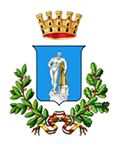 Città di ErcolanoPROGRAMMA OPERATIVO “LEGALITÀ”FESR/FSE 2014 – 2020Progetto IntegraSociaLabCAPITOLATO TECNICO FAB LAB fornitura elementi laboratorio didatticoVIA MARCONI N. 111 ERCOLANOcup G37B18000030002CIG Z532C97C53IntroduzioneIl progetto IntegraSociaLab mira a favorire l'accoglienza integrata di migranti nella comunità del Comune di Ercolano attraverso attività di ospitalità e di inclusione sociale, per consentire di ampliare e migliorare le attività di seconda accoglienza in città, attraverso il riutilizzo di due beni confiscati alla camorra nella città di Ercolano. In particolare il progetto prevede, tra l’altro, la realizzazione di un FAB LAB (FABrication LABoratory) di comunicazione sociale, al fine di sviluppare competenze e creatività da spendere nel mercato del lavoro, con lo scopo finale di realizzare una vera e propria agenzia di comunicazione. Il FAB LAB si compone di due aree, una prima relativa alla formazione interattiva in modalità e-learning con indicatori personalizzabili di autoapprendimento per i migranti, e l’altra relativa ad un’infrastruttura tecnologica per la produzione e gestione di contenuti multimediali.FAB LABIl FAB LAB è inteso come luogo di formazione e di produzione di oggetti multimediali (audio, video, grafici, …) che possano essere distribuibili sui canali digitali di comunicazione (web social network, radio, tv, app mobile,…). Nell’ambito del progetto IntegraSociaLab, il FAB LAB si compone di laboratori per la formazione, la produzione e distribuzione di oggetti multimediali, in particolar modo per prodotti audio visivi.Aule per Laboratorio didatticoPresso l’appartamento di Via Marconi deve essere allestita un’area di laboratorio didattico. Di seguito sono elencati gli elementi di fornitura necessari:PRODOTTONOTEQUANTITA’Scrivania desk reception di front office1Scrivania / tavolo da lavoro a parete per 4 postazioni pc1Scrivania / tavolo da lavoro a parete per 2 postazioni pc1DESK TECH GUEST   Broadcast desk for guests Incl. 2U rack for Headphones distributor and cable passage1On Air Desk Tech ONE  Broadcast desk mod. TECH with anti- scratch surface desktop, 15U side-rack, cylindrical legs, incl. Rack 23U (8U + 15U)1Scrivania con cassettieraLa dimensione della scrivania del computer deve essere di 108x48x76,5 cm (con + o – 10% di tolleranza). Dotazione di cassettiera a 2 cassetti e 1 vano a giorno.10SediaSedia per ufficio girevole con braccioli25Mobile libreriaMisure: Lunghezza 70 cm, Profondità: 35 cm , Altezza: 200 cm (tolleranza + - 10%)2Scaffali per archivioMisure: Lunghezza 70 cm, Profondità: 35 cm , Altezza: 200 cm (tolleranza + - 10%)3Tavolo da riunioneOvale, Dimensioni: Larghezza: 2400 mm. Profondità: 1200 mm. Altezza: 740 mm. (tolleranza + o – 10%)2StampanteStampante multifunzione, laser a calori, fogli A3, A4 e A51PortatiliSchermo 15,6”, RAM 4GB, DISK 250GB10LED Monitor 23.6" TN Full HD 187,00 374,00 1920x1080Display, 5ms, 1000:1, 250cd/m2, D-Sub, DVI I/O Port.VGA DVI-D HDMI6